Supplement to:Amygdala-related electrical fingerprint is modulated with neurofeedback training and correlates with deep-brain activation: Proof-of-concept in borderline personality disorder  Malte Zopfs*, Miroslava Jindrová, Guy Gurevitch, Jackob N. Keynan, Talma Hendler, Sarah Baumeister, Pascal-M. Aggensteiner, Sven Cornelisse, Daniel Brandeis, Christian Schmahl, Christian Paret**Correspondence to:Malte ZopfsCentral Institute of Mental HealthJ5, D-68159 Mannheim, GermanyEmail: malte.zopfs@zi-mannheim.deTel: +49-(0)-621-1703-4463Christian ParetCentral Institute of Mental HealthJ5, D-68159 Mannheim, GermanyEmail: christian.paret@zi-mannheim.deTel: +49-(0)-621-1703-4462List of ContentSupplementary MethodsSimultaneous fMRI-EEG procedure and experimental taskAfter positioning of the EEG cap and impedance check, participants entered the MR scanner. Their heads were lightly restrained in the head coil to limit movement during scanning. A computer screen was visible via a mirror placed upon the head coil. Impedances of EEG electrodes were checked before the MR measurement started and the helium pump was switched off to reduce artifacts. Participants were instructed to lie still in the scanner with eyes open and look at a fixation cross displayed on a blank computer screen during the resting state scan. During the neurofeedback (nf) runs, participants were instructed to downregulate a thermometer displayed on the screen. Each nf block consisted of a rest phase, followed by amygdala feedback and finger-tapping task as illustrated in Figure S1.Preprocessing of fMRI dataResults included in this manuscript come from preprocessing performed using fMRIPrep 20.0.6 (Esteban, Markiewicz, et al. (2018); Esteban, Blair, et al. (2018); RRID:SCR_016216), which is based on Nipype 1.4.2 (Gorgolewski et al. (2011); Gorgolewski et al. (2018); RRID:SCR_002502).Anatomical data preprocessingA total of 2 T1-weighted (T1w) images were found within the input BIDS dataset. All of them were corrected for intensity non-uniformity (INU) with N4BiasFieldCorrection (Tustison et al. 2010), distributed with ANTs 2.2.0 (Avants et al. 2008, RRID:SCR_004757). The T1w-reference was then skull-stripped with a Nipype implementation of the antsBrainExtraction.sh workflow (from ANTs), using OASIS30ANTs as target template. Brain tissue segmentation of cerebrospinal fluid (CSF), white-matter (WM) and gray-matter (GM) was performed on the brain-extracted T1w using fast (FSL 5.0.9, RRID:SCR_002823, Zhang, Brady, and Smith 2001). A T1w-reference map was computed after registration of 2 T1w images (after INU-correction) using mri_robust_template (FreeSurfer 6.0.1, Reuter, Rosas, and Fischl 2010). Brain surfaces were reconstructed using recon-all (FreeSurfer 6.0.1, RRID:SCR_001847, Dale, Fischl, and Sereno 1999), and the brain mask estimated previously was refined with a custom variation of the method to reconcile ANTs-derived and FreeSurfer-derived segmentations of the cortical gray-matter of Mindboggle (RRID:SCR_002438, Klein et al. 2017). Volume-based spatial normalization to one standard space (MNI152NLin2009cAsym) was performed through nonlinear registration with antsRegistration (ANTs 2.2.0), using brain-extracted versions of both T1w reference and the T1w template. The following template was selected for spatial normalization: ICBM 152 Nonlinear Asymmetrical template version 2009c [Fonov et al. (2009), RRID:SCR_008796; TemplateFlow ID: MNI152NLin2009cAsym],Functional data preprocessingFor each of the 5 BOLD runs found per subject (across all tasks and sessions), the following preprocessing was performed. First, a reference volume and its skull-stripped version were generated using a custom methodology of fMRIPrep. A B0-nonuniformity map (or fieldmap) was estimated based on a phase-difference map calculated with a dual-echo GRE (gradient-recall echo) sequence, processed with a custom workflow of SDCFlows inspired by the epidewarp.fsl script and further improvements in HCP Pipelines (Glasser et al. 2013). The fieldmap was then co-registered to the target EPI (echo-planar imaging) reference run and converted to a displacements field map (amenable to registration tools such as ANTs) with FSL’s fugue and other SDCflows tools. Based on the estimated susceptibility distortion, a corrected EPI (echo-planar imaging) reference was calculated for a more accurate co-registration with the anatomical reference. The BOLD reference was then co-registered to the T1w reference using bbregister (FreeSurfer) which implements boundary-based registration (Greve and Fischl 2009). Co-registration was configured with six degrees of freedom. Head-motion parameters with respect to the BOLD reference (transformation matrices, and six corresponding rotation and translation parameters) are estimated before any spatiotemporal filtering using mcflirt (FSL 5.0.9, Jenkinson et al. 2002). BOLD runs were slice-time corrected using 3dTshift from AFNI 20160207 (Cox and Hyde 1997, RRID:SCR_005927). The BOLD time-series (including slice-timing correction when applied) were resampled onto their original, native space by applying a single, composite transform to correct for head-motion and susceptibility distortions. These resampled BOLD time-series will be referred to as preprocessed BOLD in original space, or just preprocessed BOLD. The BOLD time-series were resampled into standard space, generating a preprocessed BOLD run in MNI152NLin2009cAsym space. First, a reference volume and its skull-stripped version were generated using a custom methodology of fMRIPrep. Several confounding time-series were calculated based on the preprocessed BOLD: framewise displacement (FD), DVARS and three region-wise global signals. FD and DVARS are calculated for each functional run, both using their implementations in Nipype (following the definitions by Power et al. 2014). The three global signals are extracted within the CSF, the WM, and the whole-brain masks. Additionally, a set of physiological regressors were extracted to allow for component-based noise correction (CompCor, Behzadi et al. 2007). Principal components are estimated after high-pass filtering the preprocessed BOLD time-series (using a discrete cosine filter with 128s cut-off) for the two CompCor variants: temporal (tCompCor) and anatomical (aCompCor). tCompCor components are then calculated from the top 5% variable voxels within a mask covering the subcortical regions. This subcortical mask is obtained by heavily eroding the brain mask, which ensures it does not include cortical GM regions. For aCompCor, components are calculated within the intersection of the aforementioned mask and the union of CSF and WM masks calculated in T1w space, after their projection to the native space of each functional run (using the inverse BOLD-to-T1w transformation). Components are also calculated separately within the WM and CSF masks. For each CompCor decomposition, the k components with the largest singular values are retained, such that the retained components’ time series are sufficient to explain 50 percent of variance across the nuisance mask (CSF, WM, combined, or temporal). The remaining components are dropped from consideration. The head-motion estimates calculated in the correction step were also placed within the corresponding confounds file. The confound time series derived from head motion estimates and global signals were expanded with the inclusion of temporal derivatives and quadratic terms for each (Satterthwaite et al. 2013). Frames that exceeded a threshold of 0.5 mm FD or 1.5 standardised DVARS were annotated as motion outliers. All resamplings can be performed with a single interpolation step by composing all the pertinent transformations (i.e. head-motion transform matrices, susceptibility distortion correction when available, and co-registrations to anatomical and output spaces). Gridded (volumetric) resamplings were performed using antsApplyTransforms (ANTs), configured with Lanczos interpolation to minimize the smoothing effects of other kernels (Lanczos 1964). Non-gridded (surface) resamplings were performed using mri_vol2surf (FreeSurfer).Many internal operations of fMRIPrep use Nilearn 0.6.2 (Abraham et al. 2014, RRID:SCR_001362), mostly within the functional processing workflow. For more details of the pipeline, see the section corresponding to workflows in fMRIPrep’s documentation.Copyright WaiverThe above boilerplate text was automatically generated by fMRIPrep with the express intention that users should copy and paste this text into their manuscripts unchanged. It is released under the CC0 license.Real-time fMRI analysis and amygdala BOLD-feedback computationLocalization of the amygdala. The brain mask definition, the quantification of BOLD-signal and the neurofeedback presentation to the participant was implemented as reported in a prior study by our group (Paret et al., 2018). Following image reconstruction at the scanner, volumes were transferred to a laptop for preprocessing and analysis with SPM12 (Wellcome Department of Cognitive Neurology, London, UK). Before beginning the neurofeedback tasks, the T1-weighted anatomical scan was segmented and normalized to Montreal Neurological Imaging (MNI) space. Then the anatomical masks of the Regions of Interest (ROIs) for feedback calculation were transformed to subject-native space. The ROI in this study was the right amygdala mask, produced with the Harvard–Oxford brain atlas with a probability threshold of 25%. For each participant, BOLD signal from the voxels within this mask were used to calculate their neurofeedback values. In order to correct for global signal fluctuations across the brain, the BOLD signal from a rectangular plane ROI (3x30x30 mm in AC–PC orientation, center of mass = [0,216,25], MNI coordinates) was recorded and subtracted from the target-ROI BOLD-activation.Quantification of BOLD signals for neurofeedback calculation. Functional images were realigned to the first image. For each ROI, BOLD signal data from all voxels were averaged. The resulting average time course was processed with a modified Kalman filter (Koush et al.,2012) and then detrended with Matlab’s (R2014b) detrend function. Detrending started with the 35th acquired volume before subjects received any feedback to allow for stabilization of the filter and detrend functions. Following this signal preprocessing, percent signal change from the global mean was calculated. The difference in signal change between the ROIs was used for feedback:where  is the most recent BOLD signal value received at the ROI.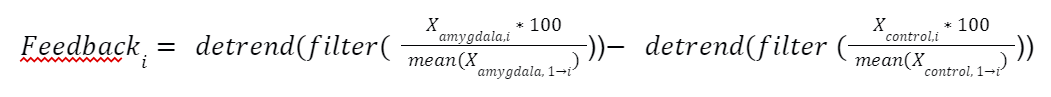 MR-BOLD feedback presentation. Stimulus presentation software (Presentation, Neurobehavioral Systems, Berkeley, CA) running on a separate computer received the score data via TCP/IP. The feedback display was refreshed upon receiving the next score with an update frequency of 0.5 Hz. Feedback was displayed as a colored rectangle moving on a vertical thermometer-like scale. In addition to moving up and down, the rectangle changed from dark red at the top of the scale over light green in the middle to dark green at the bottom. The thermometer-like scale had a resolution of six levels and adjusted the rectangle’s position within those levels according to variations within a range of two percent signal change above and below baseline. Supplementary Analysis of Clinical DataQuestionnaire data from the post-assessment of one subject was lost. After excluding an extreme value from the BDI-data analysis, we observed a non-significant Group main effect (ME) (F(23)=1.61, p=0.217), a significant Time ME (F(23)=8.84, p<0.01) indicating decreasing depression, and a non-significant Group x Time interaction (F(23)=2.87, p=0.104). The ANOVA of ALS scores showed a non-significant Group ME (F(24)=0.21, p=0.653), a significant Time ME (F(24)=7.78, p=0.01) of decreasing affective lability, and a non-significant Group x Time interaction (F(24)=0.30, p=0.591). No effects were significant in the ANOVA of TAS scores (Group ME: F(24)=2.42, p=0.133; Time ME: F(24)=3.80, p=0.063, Group x Time interaction (F(24)=0.33, p=0.572).In line with reporting guidelines we explored correlations between NF training success (PES) and clinical improvement (N=14; affective lability: r=0.281, depression: r=0.236, alexithymia r=0.123; Online Supplement, Figure S3). Correlations were not significant. Supplementary Figures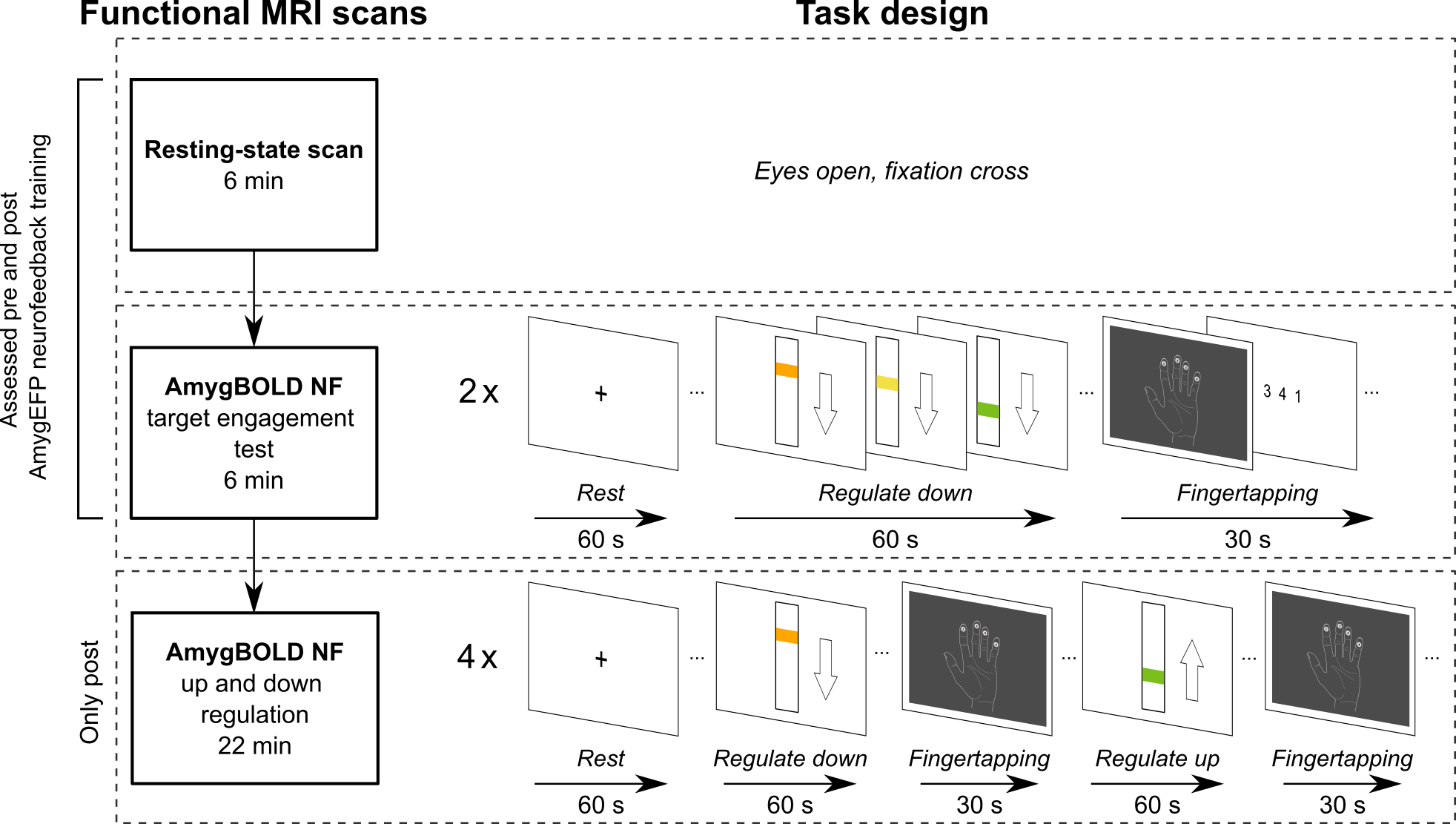 Supplementary Figure S1. Procedure of the fMRI-NF session at the beginning (“pre”) and at the end (“post”) of the study. Two different Amygdala-BOLD-NF tasks were performed: a brief 2-block downregulation-NF session (termed “EFPTest”) and a longer 4-block NF-session including alternating up- or downregulation blocks (termed “UpDown”)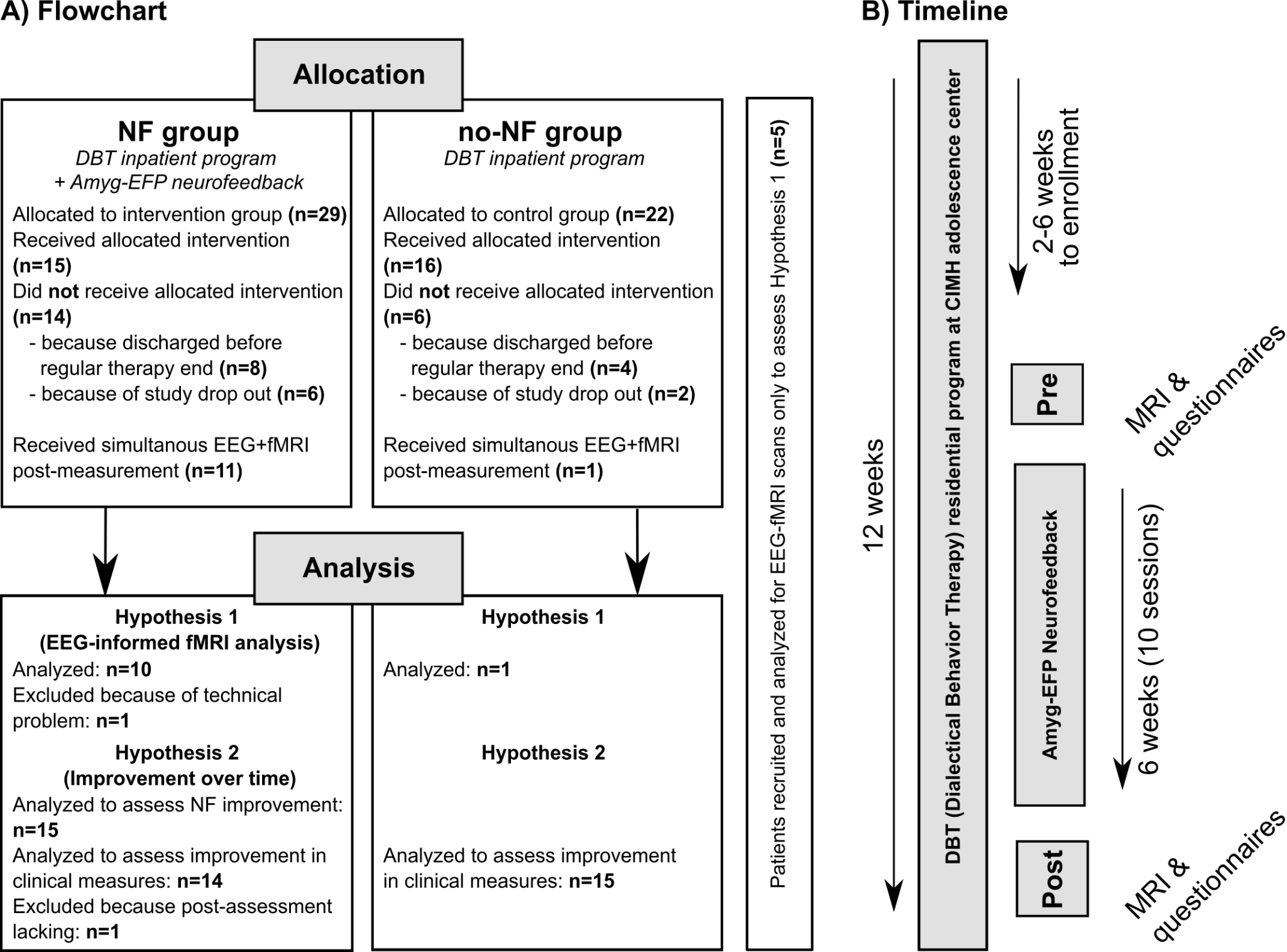 Supplementary Figure S2. A) Patient flow chart including drop-out numbers and reason for dropping out of the study. B) The study’s timeline, which participants completed within the context of their 3-month residential therapy program.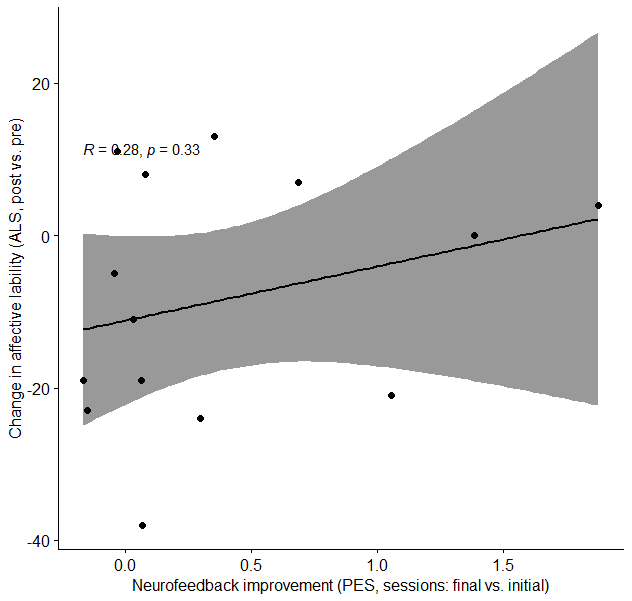 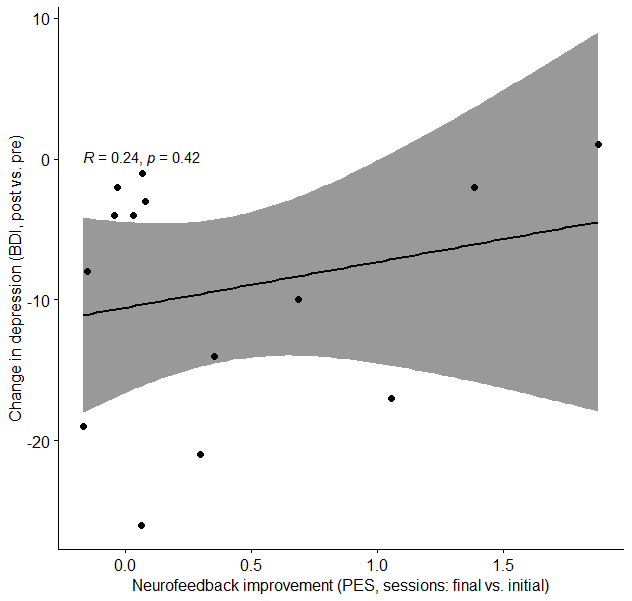 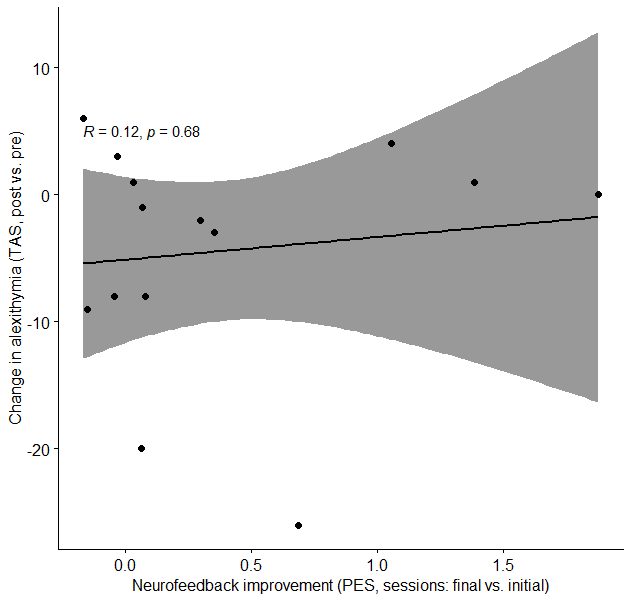 Supplementary Figure S3. Correlations of improvement in clinical outcomes (difference of post vs. pre) and neurofeedback training success (difference of means of final two and initial two sessions, N=14). Linear trend with 95%-confidence interval is shown. ALS=Affective Lability, BDI=Beck Depression Inventory, TAS=Toronto Alexithymia Scale, PES=personal effect size.Supplementary TablesTable S1: Replication (BPD) sample, study 1. Sample characteristics.Table S2. Demographics and psychometric measures of completers vs. non-completersTable S3. Psychopharmacological medication and comorbidities completers vs. non-completersReferencesAbraham, Alexandre, Fabian Pedregosa, Michael Eickenberg, Philippe Gervais, Andreas Mueller, Jean Kossaifi, Alexandre Gramfort, Bertrand Thirion, and Gael Varoquaux. 2014. “Machine Learning for Neuroimaging with Scikit-Learn.” Frontiers in Neuroinformatics 8. https://doi.org/10.3389/fninf.2014.00014.Avants, B.B., C.L. Epstein, M. Grossman, and J.C. Gee. 2008. “Symmetric Diffeomorphic Image Registration with Cross-Correlation: Evaluating Automated Labeling of Elderly and Neurodegenerative Brain.” Medical Image Analysis 12 (1): 26–41. https://doi.org/10.1016/j.media.2007.06.004.Behzadi, Yashar, Khaled Restom, Joy Liau, and Thomas T. Liu. 2007. “A Component Based Noise Correction Method (CompCor) for BOLD and Perfusion Based fMRI.” NeuroImage 37 (1): 90–101. https://doi.org/10.1016/j.neuroimage.2007.04.042.Cox, Robert W., and James S. Hyde. 1997. “Software Tools for Analysis and Visualization of fMRI Data.” NMR in Biomedicine 10 (4-5): 171–78. https://doi.org/10.1002/(SICI)1099-1492(199706/08)10:4/5<171::AID-NBM453>3.0.CO;2-L.Dale, Anders M., Bruce Fischl, and Martin I. Sereno. 1999. “Cortical Surface-Based Analysis: I. Segmentation and Surface Reconstruction.” NeuroImage 9 (2): 179–94. https://doi.org/10.1006/nimg.1998.0395.Esteban, Oscar, Ross Blair, Christopher J. Markiewicz, Shoshana L. Berleant, Craig Moodie, Feilong Ma, Ayse Ilkay Isik, et al. 2018. “FMRIPrep.” Software. Zenodo. https://doi.org/10.5281/zenodo.852659.Esteban, Oscar, Christopher Markiewicz, Ross W Blair, Craig Moodie, Ayse Ilkay Isik, Asier Erramuzpe Aliaga, James Kent, et al. 2018. “fMRIPrep: A Robust Preprocessing Pipeline for Functional MRI.” Nature Methods. https://doi.org/10.1038/s41592-018-0235-4.Fonov, VS, AC Evans, RC McKinstry, CR Almli, and DL Collins. 2009. “Unbiased Nonlinear Average Age-Appropriate Brain Templates from Birth to Adulthood.” NeuroImage 47, Supplement 1: S102. https://doi.org/10.1016/S1053-8119(09)70884-5.Glasser, Matthew F., Stamatios N. Sotiropoulos, J. Anthony Wilson, Timothy S. Coalson, Bruce Fischl, Jesper L. Andersson, Junqian Xu, et al. 2013. “The Minimal Preprocessing Pipelines for the Human Connectome Project.” NeuroImage, Mapping the connectome, 80: 105–24. https://doi.org/10.1016/j.neuroimage.2013.04.127.Gorgolewski, K., C. D. Burns, C. Madison, D. Clark, Y. O. Halchenko, M. L. Waskom, and S. Ghosh. 2011. “Nipype: A Flexible, Lightweight and Extensible Neuroimaging Data Processing Framework in Python.” Frontiers in Neuroinformatics 5: 13. https://doi.org/10.3389/fninf.2011.00013.Gorgolewski, Krzysztof J., Oscar Esteban, Christopher J. Markiewicz, Erik Ziegler, David Gage Ellis, Michael Philipp Notter, Dorota Jarecka, et al. 2018. “Nipype.” Software. Zenodo. https://doi.org/10.5281/zenodo.596855.Greve, Douglas N, and Bruce Fischl. 2009. “Accurate and Robust Brain Image Alignment Using Boundary-Based Registration.” NeuroImage 48 (1): 63–72. https://doi.org/10.1016/j.neuroimage.2009.06.060.Jenkinson, Mark, Peter Bannister, Michael Brady, and Stephen Smith. 2002. “Improved Optimization for the Robust and Accurate Linear Registration and Motion Correction of Brain Images.” NeuroImage 17 (2): 825–41. https://doi.org/10.1006/nimg.2002.1132.Klein, Arno, Satrajit S. Ghosh, Forrest S. Bao, Joachim Giard, Yrjö Häme, Eliezer Stavsky, Noah Lee, et al. 2017. “Mindboggling Morphometry of Human Brains.” PLOS Computational Biology 13 (2): e1005350. https://doi.org/10.1371/journal.pcbi.1005350.Lanczos, C. 1964. “Evaluation of Noisy Data.” Journal of the Society for Industrial and Applied Mathematics Series B Numerical Analysis 1 (1): 76–85. https://doi.org/10.1137/0701007.Power, Jonathan D., Anish Mitra, Timothy O. Laumann, Abraham Z. Snyder, Bradley L. Schlaggar, and Steven E. Petersen. 2014. “Methods to Detect, Characterize, and Remove Motion Artifact in Resting State fMRI.” NeuroImage 84 (Supplement C): 320–41. https://doi.org/10.1016/j.neuroimage.2013.08.048.Reuter, Martin, Herminia Diana Rosas, and Bruce Fischl. 2010. “Highly Accurate Inverse Consistent Registration: A Robust Approach.” NeuroImage 53 (4): 1181–96. https://doi.org/10.1016/j.neuroimage.2010.07.020.Satterthwaite, Theodore D., Mark A. Elliott, Raphael T. Gerraty, Kosha Ruparel, James Loughead, Monica E. Calkins, Simon B. Eickhoff, et al. 2013. “An improved framework for confound regression and filtering for control of motion artifact in the preprocessing of resting-state functional connectivity data.” NeuroImage 64 (1): 240–56. https://doi.org/10.1016/j.neuroimage.2012.08.052.Tustison, N. J., B. B. Avants, P. A. Cook, Y. Zheng, A. Egan, P. A. Yushkevich, and J. C. Gee. 2010. “N4ITK: Improved N3 Bias Correction.” IEEE Transactions on Medical Imaging 29 (6): 1310–20. https://doi.org/10.1109/TMI.2010.2046908.Zhang, Y., M. Brady, and S. Smith. 2001. “Segmentation of Brain MR Images Through a Hidden Markov Random Field Model and the Expectation-Maximization Algorithm.” IEEE Transactions on Medical Imaging 20 (1): 45–57. https://doi.org/10.1109/42.906424.DemographicsN16female sex N (%)16(100)Age mean (SD)21.30(2.19)Self-report measuresN15Beck Depression Inventory (BDI)MeanSDTotal (SD)30.4713.92Affect Lability Scale (ALS)Total (SD)86.1330.28Depression19.006.40Hypomania14.937.70Biphasic shifts12.875.82Anxiety12.934.38Anger9.337.07Anxiety Depression17.074.91Toronto Alexithymia Scale (TAS-26)Total (SD)55.5311.33Identification of one's feelings22.737.17Difficulty Describing Feelings19.133.94External thinking13.673.81Demographicscompleterscompleterscompletersnon-completersnon-completersstatistical testtest-statistic p-value NN29291616female sex N (%)female sex N (%)29 (100)29 (100)16 (100)16 (100)Age mean (SD)Age mean (SD)21.04 (1.92)21.04 (1.92)20.04 (1.56)20.04 (1.56)t-test (df=47)-2.030.0476Self-report measuresmeanmeanSDmeanSDstatistical testtest-statisticp-value Beck Depression Inventory (BDI)Beck Depression Inventory (BDI)Beck Depression Inventory (BDI)Beck Depression Inventory (BDI)Beck Depression Inventory (BDI)Beck Depression Inventory (BDI)Beck Depression Inventory (BDI)Beck Depression Inventory (BDI)Beck Depression Inventory (BDI)Total Total 38.7210.7938.3814.44Wilcoxon249.5000.69Affect Lability Scale (ALS)Affect Lability Scale (ALS)Affect Lability Scale (ALS)Affect Lability Scale (ALS)Affect Lability Scale (ALS)Affect Lability Scale (ALS)Affect Lability Scale (ALS)Affect Lability Scale (ALS)Affect Lability Scale (ALS)Total Total 98.4827.78100.9428.97t-test (df=43)0.2790.78DepressionDepression22.285.1121.256.80Wilcoxon224.5000.87AngerAnger10.346.1110.755.04Wilcoxon238.0000.90Anxiety DepressionAnxiety Depression19.384.2917.635.18Wilcoxon183.5000.25AnxietyAnxiety12.833.9013.633.46t-test (df=43)0.6820.50HypomaniaHypomania17.728.4119.947.28t-test (df=43)0.8850.38Biphasic shiftsBiphasic shifts15.935.8417.756.02t-test (df=43)0.9900.33Toronto Alexithymia Scale (TAS-26)Toronto Alexithymia Scale (TAS-26)Toronto Alexithymia Scale (TAS-26)Toronto Alexithymia Scale (TAS-26)Toronto Alexithymia Scale (TAS-26)Toronto Alexithymia Scale (TAS-26)Toronto Alexithymia Scale (TAS-26)Toronto Alexithymia Scale (TAS-26)Toronto Alexithymia Scale (TAS-26)Total Total 60.347.7359.199.31t-test (df=43)-0.4470.66Identification of one's feelingsIdentification of one's feelings25.555.0924.316.03Wilcoxon205.0000.53Difficulty Describing FeelingsDifficulty Describing Feelings20.033.3218.944.71Wilcoxon211.0000.63External thinkingExternal thinking14.764.1515.944.55t-test (df=43)0.8820.38State Trait Anxiety Inventory (STAI)State Trait Anxiety Inventory (STAI)State Trait Anxiety Inventory (STAI)State Trait Anxiety Inventory (STAI)State Trait Anxiety Inventory (STAI)State Trait Anxiety Inventory (STAI)State Trait Anxiety Inventory (STAI)State Trait Anxiety Inventory (STAI)State Trait Anxiety Inventory (STAI)TotalTotal64.597.5061.819.76Wilcoxon203.0000.50Note: statistical tests used (depending on the Shapiro-Wilk normality test): Welsh's t-test and Wilcoxon rank-sum test; significance level: 0.05.Note: statistical tests used (depending on the Shapiro-Wilk normality test): Welsh's t-test and Wilcoxon rank-sum test; significance level: 0.05.Note: statistical tests used (depending on the Shapiro-Wilk normality test): Welsh's t-test and Wilcoxon rank-sum test; significance level: 0.05.Note: statistical tests used (depending on the Shapiro-Wilk normality test): Welsh's t-test and Wilcoxon rank-sum test; significance level: 0.05.Note: statistical tests used (depending on the Shapiro-Wilk normality test): Welsh's t-test and Wilcoxon rank-sum test; significance level: 0.05.Note: statistical tests used (depending on the Shapiro-Wilk normality test): Welsh's t-test and Wilcoxon rank-sum test; significance level: 0.05.Note: statistical tests used (depending on the Shapiro-Wilk normality test): Welsh's t-test and Wilcoxon rank-sum test; significance level: 0.05.Note: statistical tests used (depending on the Shapiro-Wilk normality test): Welsh's t-test and Wilcoxon rank-sum test; significance level: 0.05.Note: statistical tests used (depending on the Shapiro-Wilk normality test): Welsh's t-test and Wilcoxon rank-sum test; significance level: 0.05.non-completer (N=16)non-completer (N=16)completer (N=29)completer (N=29)Up-valuesum% of groupsum% of groupPsychopharmacological MedicationSelective Serotonin Reuptake Inhibitor1047.621033.333600.314Serotonin antagonist29.52310.00313.50.970Selective Serotonin Noradrenalin Reuptake Inhibitors29.52723.33271.50.213Tetracyclic antidepressants733.33516.67367.50.176Tricyclic antidepressants14.7600.003300.248conventional antipsychotics419.05516.673100.891atypical antipsychotics628.571136.67287.50.516other medication838.101343.33272.50.279ComorbiditiesMajor Depression F3214.76516.67277.50.205Major depressive disorder remitted F32314.29413.333180.936Major depressive disorder recurrent F331466.671343.33388.50.106Bipolar disorder F3114.7600.003300.248Affective Disorders (total)1990.482376.67352.50.374Anxiety Disorders (total)628.5726.673700.081PTSD F43.11571.432066.673300.730Dissociative and conversion disorders F4400.0013.33304.50.426Eating Disorders (total)419.051446.672280.046ADHD F90.914.7613.33319.50.820Attention Deficit Disorder F98.8014.7613.33319.50.820Schizophrenia F2014.7600.003300.248Obsessive compulsive disorder (OCD) F4214.76413.332880.325Cannabis abuse F12.114.76310.00298.50.511Cannabis abuse F12.1 remitted14.7626.673090.796substance abusus F15.100.0013.33304.50.426substance abusus F15.1 remitted14.7600.003300.248alcohol abuse F10.1 remitted14.7613.33319.50.820benzodiazepine abuse F13.200.0013.33304.50.426Nicotine dependence F17.214.76413.332880.325Avoidant Personality disorder F60.629.5226.673240.727other comorbidities00.00516.67262.50.053other comorbidities (total)1466.672686.672680.336Note: Wilcoxon rank-sum test was used; significance level: 0.05; p-values are not FDR-corrected,Note: Wilcoxon rank-sum test was used; significance level: 0.05; p-values are not FDR-corrected,Note: Wilcoxon rank-sum test was used; significance level: 0.05; p-values are not FDR-corrected,Note: Wilcoxon rank-sum test was used; significance level: 0.05; p-values are not FDR-corrected,Note: Wilcoxon rank-sum test was used; significance level: 0.05; p-values are not FDR-corrected,Note: Wilcoxon rank-sum test was used; significance level: 0.05; p-values are not FDR-corrected,Note: Wilcoxon rank-sum test was used; significance level: 0.05; p-values are not FDR-corrected, PTSD: Post Traumatic Stress Disorder, ADHD: Attention Deficit Hyperactivity Disorder. PTSD: Post Traumatic Stress Disorder, ADHD: Attention Deficit Hyperactivity Disorder. PTSD: Post Traumatic Stress Disorder, ADHD: Attention Deficit Hyperactivity Disorder. PTSD: Post Traumatic Stress Disorder, ADHD: Attention Deficit Hyperactivity Disorder. PTSD: Post Traumatic Stress Disorder, ADHD: Attention Deficit Hyperactivity Disorder. PTSD: Post Traumatic Stress Disorder, ADHD: Attention Deficit Hyperactivity Disorder. PTSD: Post Traumatic Stress Disorder, ADHD: Attention Deficit Hyperactivity Disorder.